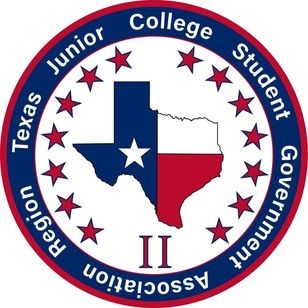 
TJCSGA Region II Spring Conference 2021 (Zoom)
2nd General Session Minutes
March 5, 20211.Call to order - President Liliana Cruz at 1:38pm.2. Pledge of Allegiance - led by Parliamentarian Daniel Juarez.3. Roll Call - Quorum met with 33 delegates 13 advisors.Juan Sanchez - Collin College - 7 delegates, 5 advisors.Liliana Cruz – Dallas College Brookhaven Campus, 8 delegates, 2 advisors.Kiera Powers - Cedar Valley Campus, 2 delegates, 1 advisor.john Kwong – Dallas College Eastfield Campus - 6 delegates, 1 advisor.Fatima Cruz - Dallas College El Centro Campus, 1 delegate, 2 advisors.Ferdinando Castro Gonzalez - Dallas College Richland Campus, 8 delegates, 1 advisor.Daisy Garcia - North Central Texas College, 1 delegate, 1 advisor.4. Approval of Agenda - Motion to suspend the reading of the agenda and accept the agenda as written, barring grammatical errors by Fabiana Andrade, Dallas College Brookhaven Campus and seconded by Michael Habib, Collin College.  Motion carries.
5. Approval of Minutes - Motion to dispense the reading of the minutes from the 1st General Meeting and approve it as written, barring grammatical errors by Gabriel Medina, Dallas College Brookhaven Campus and seconded by Yousha Qureshi, Dallas College Richland Campus.6. Officer Reports -President: Liliana Cruz, Dallas College Brookhaven Campus - We are here to help and make SGA fun. Thank you advisors and executive board. Vice President Ferdinando Castro Gonzalez, Dallas College Richland Campus- I want to honor this wonderful organization.  Secretary Hannah Spohn, Dallas College Eastfield Campus - Please help by announcing yourself and school when being acknowledged and place all motion in chat so I can add to the minutes.Parliamentarian Daniel Jaurez, Dallas College Richland Campus - Please refer to Robert’s Rules (12th Edition) and recognize yourself before speaking.Treasurer Fatima Cruz, Dallas College El Centro - Our regional budget is $5,197.29. Please make sure you have paid dues.Public Relations Amellia Andrews, Collin College - I have enjoyed being part of the team and make sure to follow Region II’s social media.Advisor Clara Saenz, Dallas College Brookhaven Campus - Thank you to our executive board and thank you for attending.Co-Advisor Stephen Rogers, Collin College - Thank you committees for your hard work, but we are not done until April. We have grown as an executive board this past year.7. Committee Reports -Legislative: Chair Yousha Qureshi, Dallas College Richland Campus - Many TJCSGA Region II constitution changes that need to be accepted. Capitalization issues, a stair-step document form, merging section 2, subsection 6 and 7 together, Oxford commas, omitting unnecessary words, more specific  synonyms, and proper section referencing. TJCSGA Region 2 - Constitution and Bylaws - 2020-21 - Google DocsMotion to accept changes to the Region II TJCSGA 2021 Constitution as written. No second is needed, ayes have it.Social: Chair Oriana Silva, Dallas College Brookhaven Campus - new co-chair, Makaylah Runnels, Dallas College Eastfiled Campus. Events are being planned. T-shirt has been made.Community Service: Chair Gabriel Medina, Dallas College Brookhaven Campus - a community service calendar to help encourage students, with timelines. Things such as food drives are planned.Resolutions: Chair Fabiana Andrade, Dallas College Brookhaven Campus – creating a low-cost technological resolution, better financial aid, and vaccinating as many students as possible. Motion to approve proposed resolution. No second is needed. Gabriel Medina, Dallas College Brookhaven Campus discusses concern on clause two and three.Chair Andrade defends clauses.Motion passes, ayes have it.Recruitment and Retention: Chair Juan Sanchez, Collin College – a focus group to see what is preventing students from participating in regional conferences. Waive attendance fees for dormant schools to get them more involved.Awards: Heidy Garcia, Dallas College, Brookhaven Campus – awards have not been completed yet. 8. New Business.9. 2021 TJCSGA State Convention Committee Representatives - Constitution and Bylaws: Michael Goodman - Collin College .  Nominations: Fatima Cruz – Dallas College El Centro Campus & Benjamin Coleman – Dallas College El Centro Campus.Judicial: Michael Habib - Collin College & Fabiana Andrade - Dallas College Brookhaven Campus.Awards: Valeria Chaurero - Dallas College Brookhaven Campus, Jasmine Deleston - Cedar Valley Campus, Aicha Diakite – Dallas College Brookhaven Campus, Isra Qureshi – Dallas College Richland Campus, Alexia Bryant - Collin College, Jessi Rodriguez - Collin College, & Veronica Justis – Dallas College Eastfield Campus.10. All Exec. Board Officer Positions are Open.11. Announcements - a motion has been made to postpone announcements from Awards Committee until the end of announcements, made by Stephen Collins, Collin College. Motion moved by Juan Sanchez, Collin College. The motion has been seconded by Gabriel Medina, Dallas College Brookhaven Campus. Ayes have it, motion carries.Juan Sanchez, Collin College, speaks about TJCSGA President, Shelby Carol, and reads statement from her and announces State Convention dates, April 9-11, and its theme, Piecing a Better Tomorrow.Make sure you submit your awards packet for the State Convention.Gabriel Medina, Dallas College Brookhaven Campus, new chapter dues forms will be released soon.12. Recess. A motion has been made by Juan Sanchez, Collin College, to recess for five minutes on behalf of the Awards Committee. Motion seconded by Yousha Qureshi, Dallas College Richland Campus. Ayes have it, motion carries.13.  Winners.Virtual Event of the Year – Dallas College Brookhaven Campus.Community Service Award of the Year – Dallas College Brookhaven Campus.Chapter of the Year – Collin College.Advisor of the Year – Kelly Sonnanstine. Dallas College Richland Campus.Student of the Year – Ferdinando Castro Gonzalez, Dallas College Richland Campus 12. Adjournment- Motion to adjourn meeting by Edward Sesay, Dallas College Richland Campus, and seconded by Gabriel Medina, Dallas College Brookhaven Campus. Ayes have it, motion carried.Meeting adjourned at 4:06 pm, March 5th, 2021. 